ALLEGATO A) Domanda di partecipazione progetto Aree a rischio
Al Dirigente Scolastico
dell’Istituto Istituto Comprensivo "Gioacchino Rossini" San Marcello 
Via via dell'Unione 4, San Marcello - 60030 (AN)
Il/La sottoscritto/a ____________________ C.F. __________nato/a il ________________ a _________Tel. __________________ e-mail _________________________________________________

CHIEDEdi partecipare alla procedura di selezione interna per il reclutamento di docenti di scuola primaria/secondaria da impiegare nello svolgimento delle attività di avvio della conoscenza della lingua italiana per alunni non italofoni per numero 12 ore.
DICHIARAinoltre, di impegnarsi a svolgere l’incarico senza riserve, alle condizioni e secondo le modalità previste dall’Avviso di selezione come indicato nell’intestazione del presente documento, per tutta la durata dell’incarico stabilita.A tal fine, consapevole della responsabilità penale e della decadenza da eventuali benefici acquisiti nel caso di dichiarazioni mendaci, ai sensi degli artt. 46 e 47 del D.P.R. n. 445/2000, il/la sottoscritto/a dichiara sotto la propria responsabilità:di essere cittadino ____________________________;di essere in godimento dei diritti politici;di prestare servizio presso la scuola _____________________di _____________ in qualità di ___________________;di non aver subito condanne penali; di non aver procedimenti penali pendenti, ovvero di avere i seguenti provvedimenti penali pendenti: __________________;di aver preso visione dell’Avviso e di essere disponibile a svolgere l’incarico in orario extracurriculare;di essere in possesso dei requisiti minimi di accesso indicati nell’Avviso di cui all’oggetto e di essere in possesso dei titoli dichiarati nella scheda di autovalutazione;di non trovarsi in situazione di incompatibilità, ai sensi di quanto previsto dal D.Lgs. n. 39/2013 e dall’art. 53, del D.Lgs. n. 165/2001,ovvero, nel caso in cui sussistano situazioni di incompatibilità, che le stesse sono le seguenti: _______________________________________________________________________________________________________________;di non trovarsi in situazioni di conflitto di interessi, anche potenziale, ai sensi dell’art. 53, comma 14, del d.lgs. n. 165/2001, che possano interferire con l’esercizio dell’incarico.Ai sensi del Decreto Legislativo n. 196/03 e ss.mm.ii. e del regolamento UE/679/2016 (G.D.P.R.) e ss.mm.ii., il/la sottoscritto/a dichiara di autorizzare l’istituto Scolastico “Istituto Comprensivo "Gioacchino Rossini" di San Marcello al trattamento dei dati contenuti nella presente autocertificazione per gli adempimenti connessi alla presente procedura e per i fini istituzionali della Pubblica Amministrazione.
Luogo ____________________ , data __________
Firma ________________________________ISTITUTO COMPRENSIVO STATALE “GIOACCHINO ROSSINI”di Scuola dell’Infanzia – Primaria – Secondaria di 1° grado di Belvedere Ostrense – Monsano – Morro d’Alba – San Marcello         60030 - SAN MARCELLO (AN) - Via Dell’Unione,4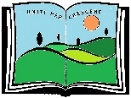 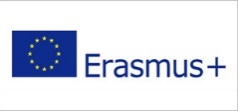                    Codice Fiscale 82001860426 - Codice Ministeriale ANIC805008                Segreteria - Tel. e Fax  0731/267158  e-mail:  anic805008@istruzione.it                       Posta Elettronica Certificata: anic805008@pec.istruzione.it                          Sito web: http://icgioacchinorossinisanmarcello.edu.it/